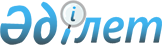 Қазақстан Республикасы Үкіметінің 1999 жылғы 12 қарашадағы N 1691 қаулысына өзгерістер енгізу туралы
					
			Күшін жойған
			
			
		
					Қазакстан Республикасы Үкіметінің 2007 жылғы 8 қазандағы N 915 Қаулысы. Күші жойылды - Қазақстан Республикасы Үкіметінің 2011 жылғы 5 желтоқсандағы № 1465 Қаулысымен

      Ескерту. Күші жойылды - ҚР Үкіметінің 2011.12.05 № 1465 Қаулысымен.      Қазақстан Республикасының Үкіметі  ҚАУЛЫ ЕТЕДІ: 

      1. "Тарифтік саясат жөніндегі ведомствоаралық комиссия туралы" Қазақстан Республикасы Үкіметінің 1999 жылғы 12 қарашадағы N 1691  қаулысына (Қазақстан Республикасының ПҮАЖ-ы, 1999 ж., N 50, 488-құжат) мынадай өзгерістер енгізілсін: 

      1-тармақта: 

      Тарифтік саясат жөніндегі ведомствоаралық комиссияның құрамына мыналар енгізілсін:       Шөкеев               - Қазақстан Республикасы 

      Өмірзақ Естайұлы       Премьер-Министрінің орынбасары, 

                             төраға       Ахметов              - Қазақстан Республикасының Көлік 

      Серік Нығметұлы        және коммуникация министрі       Есімов               - Қазақстан Республикасының Ауыл 

      Ахметжан Смағұлұлы     шаруашылығы министрі       Мыңбаев              - Қазақстан Республикасының 

      Сауат Мұхаметбайұлы    Энергетика және минералдық 

                             ресурстар министрі       Оразбақов            - Қазақстан Республикасының 

      Ғалым Ізбасарұлы       Индустрия және сауда министрі       Есекеев              - Қазақстан Республикасы 

      Қуанышбек Бақытбекұлы  Ақпараттандыру және байланыс 

                             агенттігінің төрағасы       Мешімбаева           - Қазақстан Республикасы 

      Анар Ертөлеуқызы       Статистика агенттігінің 

                             төрайымы       мына:       "Сұлтанов            - Қазақстан Республикасы 

      Бақыт Тұрлыханұлы      Статистика агенттігінің 

                             төрағасы"       деген жол мынадай редакцияда жазылсын:       "Сұлтанов            - Қазақстан Республикасының 

      Бақыт Тұрлыханұлы      Экономика және бюджеттік 

                             жоспарлау министрі;";       көрсетілген құрамнан Даниал Кенжетайұлы Ахметов, Кәрім Қажымқанұлы Мәсімов, Асқар Қуанышұлы Жұмағалиев, Асқар Ұзақбайұлы Мамин, Школьник Владимир Сергеевич, Бақтықожа Салахатдинұлы Ізмұхамбетов, Қайрат Нематұлы Келімбетов шығарылсын. 

      2. Осы қаулы қол қойылған күнінен бастап қолданысқа енгізіледі.        Қазақстан Республикасының 

      Премьер-Министрі 
					© 2012. Қазақстан Республикасы Әділет министрлігінің «Қазақстан Республикасының Заңнама және құқықтық ақпарат институты» ШЖҚ РМК
				